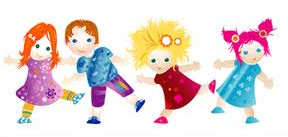 Wanneer: 25 Oktober 2014Tijd: 14.00 – 16.00Waar: De Swingel te WijnjewoudeWat: Tweedehands kinderkleding en speelgoedZelf kinderkleding en/of speelgoed verkopen? Reserveer voor 18 oktober een plek!Mail: sietsie@hotmail.comBel: 0516-481195/0636332266Het gaat om de verkoop van tweedehands en/of nieuwe kinderkleding en speelgoed.De kosten bedragen €5,- voor een tafel/plek in “De Swingel”.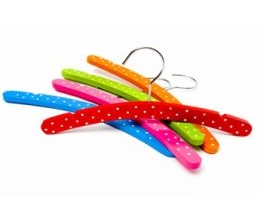 